6º ACTIVIDADES DE MÚSICAPeriodo del 8 al 19 de junio QUINCENA VSe acerca el final de este curso tan extraño, el año que viene nos veremos con más ganas. Antes de finalizar vamos a recordar: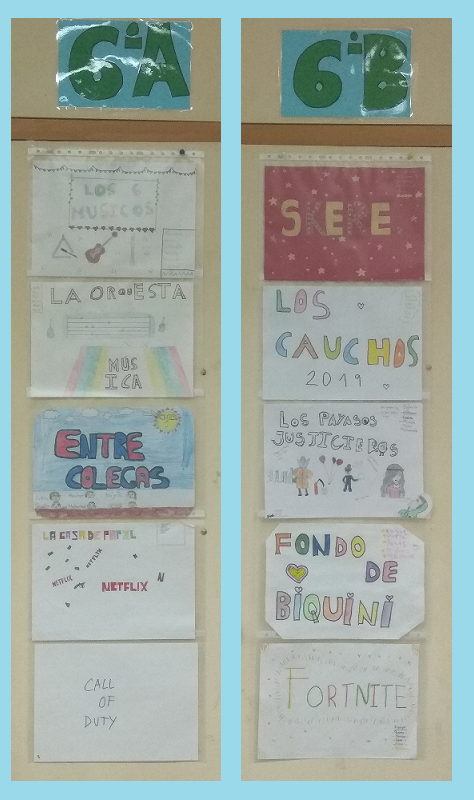 ¿Cómo se llama tu equipo?¿Quiénes se sientan contigo?¿Con qué compañero o compañera te gustaría estar el curso próximo?Si el curso próximo se hicieran equipos ¿Cómo te gustaría que se llamara el tuyo?¿Qué proyecto te ha gustado más de la clase de Plástica?En el siguiente cuadro vas a leer muchas de las cosas que hemos hecho en Música estos años. Pon una cruz (X) en las tres cosas que más te han gustado. Si no está en el cuadro, añádela:Y ahora a movernos. Entra en el blog de Música. Baila y disfruta.Inventar melodías con la escala musicalHacer ritmos y percusión corporalVer  vídeos de músicas y cancionesCantar cancionesEscuchar obras musicalesBailarTrabajar fichasHacer tarea en el cuaderno de MúsicaJuegos de movimientoExámenesTocar instrumentos de percusiónTocar la flauta